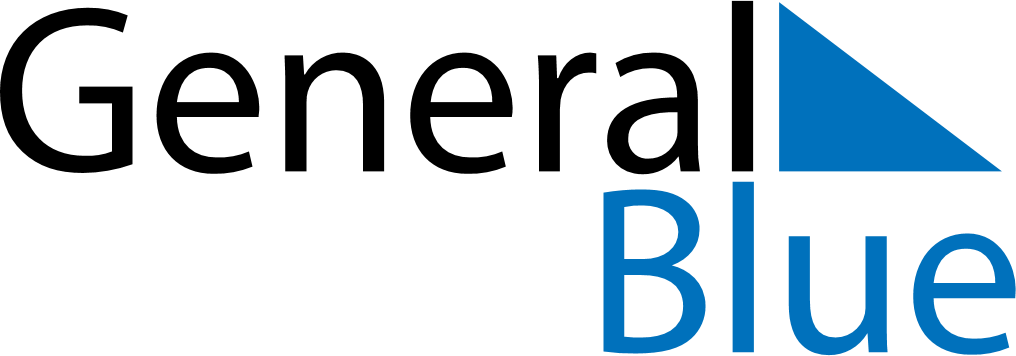 Daily PlannerSeptember 20, 2020 - September 26, 2020Daily PlannerSeptember 20, 2020 - September 26, 2020Daily PlannerSeptember 20, 2020 - September 26, 2020Daily PlannerSeptember 20, 2020 - September 26, 2020Daily PlannerSeptember 20, 2020 - September 26, 2020Daily PlannerSeptember 20, 2020 - September 26, 2020Daily Planner SundaySep 20MondaySep 21TuesdaySep 22WednesdaySep 23ThursdaySep 24 FridaySep 25 SaturdaySep 26MorningAfternoonEvening